АнонсПриглашаем всех желающих принять участие в опросе об условиях участия в земельно-имущественных торгах в Московской областиУважаемые граждане!В Московской области спрос на торгах на недвижимое имущество, в том числе земельные участки, растет из года в год. Сделать процедуру еще более понятной для физических и юридических лиц, самозанятых, фермеров, индивидуальных предпринимателей, субъектов малого 
и среднего бизнеса – есть наша цель.Для дальнейшего привлечения заявителей к участию в земельно-имущественных торгах в Московской области Комитет по конкурентной политике Московской области с 30.09.2022 на портале ЕАСУЗ проводит опрос потенциальных участников на тему «Об условиях участия в земельно-имущественных торгах Московской области».Приглашаем Вас принять участие в опросе.Ответы на вопросы займут не более 5 минут.Для прохождения опроса пройдите по ссылке: https://easuz.mosreg.ru/poll/45 или используйте QR-код. Заранее благодарим Вас за участие в исследовании!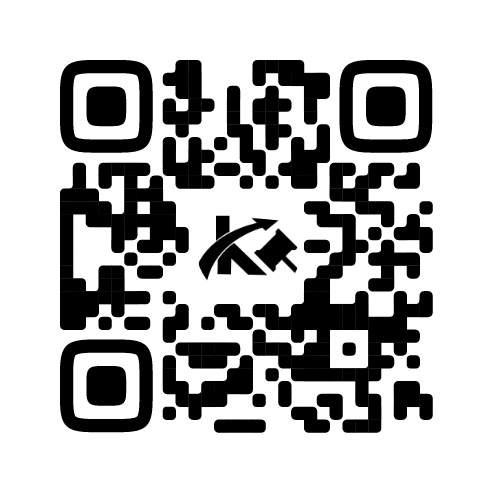 